Your recent request for information is replicated below, together with our response.1) Who is the current contract supplier to Police Scotland for Sliders/Epaulettes?The current supplier for the supply and delivery of shoulder number sliders is Intramark Ltd. 2) As per previous design specifications on https://gbr01.safelinks.protection.outlook.com/?url=https%3A%2F%2Fwww.publiccontractsscotland.gov.uk%2Fsearch%2Fshow%2Fsearch_view.aspx%3FID%3DDEC162634&data=05%7C01%7Cfoi%40scotland.police.uk%7Ca5a58c3d783443186bbf08db464cdc31%7C6795c5d3c94b497a865c4c343e4cf141%7C0%7C0%7C638181068145257894%7CUnknown%7CTWFpbGZsb3d8eyJWIjoiMC4wLjAwMDAiLCJQIjoiV2luMzIiLCJBTiI6Ik1haWwiLCJXVCI6Mn0%3D%7C3000%7C%7C%7C&sdata=oD%2Fkp1%2FN9KgfIHkrAPxxNJcJXLSd2fdUuM0tbcuTj1Y%3D&reserved=0 why is the current design different to this, smaller & different font and harder to read for identification purposes?I can advise you that the fonts remain the same and the sizing differences to the lettering/numbering is minimal. The biggest difference is to the overall height of the product which has reduced by 10mm however this has not affected the characters size.If you require any further assistance please contact us quoting the reference above.You can request a review of this response within the next 40 working days by email or by letter (Information Management - FOI, Police Scotland, Clyde Gateway, 2 French Street, Dalmarnock, G40 4EH).  Requests must include the reason for your dissatisfaction.If you remain dissatisfied following our review response, you can appeal to the Office of the Scottish Information Commissioner (OSIC) within 6 months - online, by email or by letter (OSIC, Kinburn Castle, Doubledykes Road, St Andrews, KY16 9DS).Following an OSIC appeal, you can appeal to the Court of Session on a point of law only. This response will be added to our Disclosure Log in seven days' time.Every effort has been taken to ensure our response is as accessible as possible. If you require this response to be provided in an alternative format, please let us know.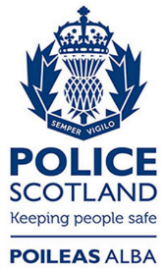 Freedom of Information ResponseOur reference:  FOI 23-1121Responded to: 10 May 2023